Breton Butter Biscuits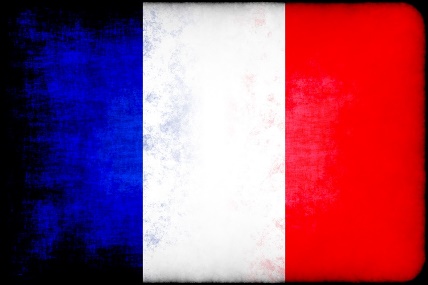 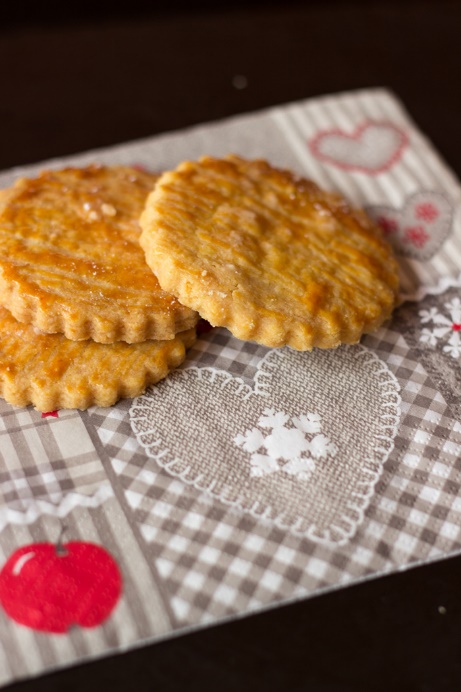 Prep time:  1 hour 30 minsCook time:  30 minsTotal time:  2 hoursServes: 30 biscuits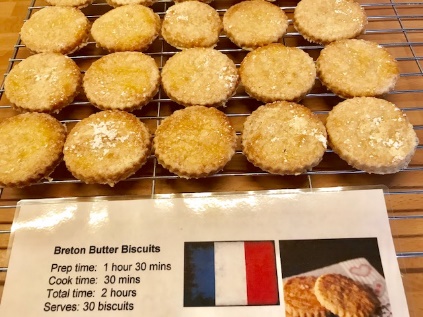 Ingredients320 gr. of flour120 gr. of sugar12 gr. of vanilla or golden sugar2 egg yolks200 gr of melted salted butter1 whole lemon zest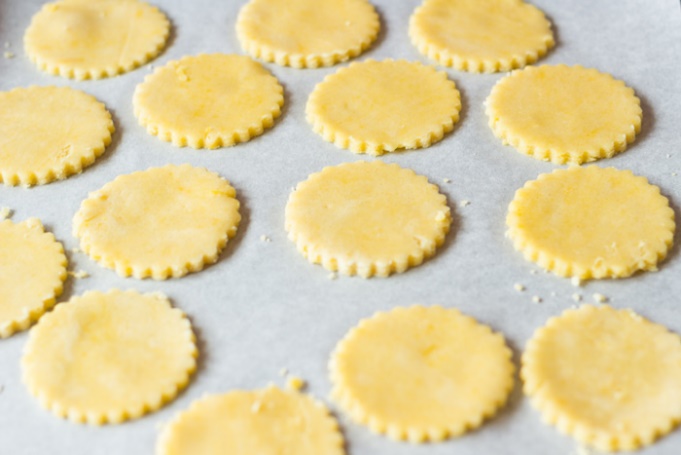 1 egg yolk1 teaspoon of water1 heaped tablespoon of icing sugarInstructionsMix flour, sugar and vanilla sugar. Make a well in the centre. Add 2 egg yolks, melted butter and lemon zest. Knead and form a ball. Cover with kitchen film and leave to rest for 1 hour.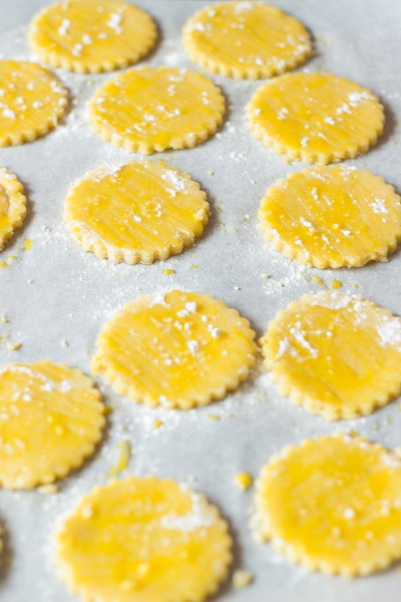 Preheat oven to 150 °C (300°F). Put greaseproof paper on baking tray and reserve.Roll dough in between to baking sheets to the appropriate thickness (3 mm). Cut out circles of dough (diameter 7 cm) using cutter and put on baking tray.Mix 1 egg yolk with 1 teaspoon of water. Apply on biscuit using a cooking brush. Sprinkle icing sugar and bake for 20-30 minutes